Camps can be attended consecutively at an additional cost of R470 per person for each day added to the camp. MOOIKRANS FARM HOLIDAY CAMPS 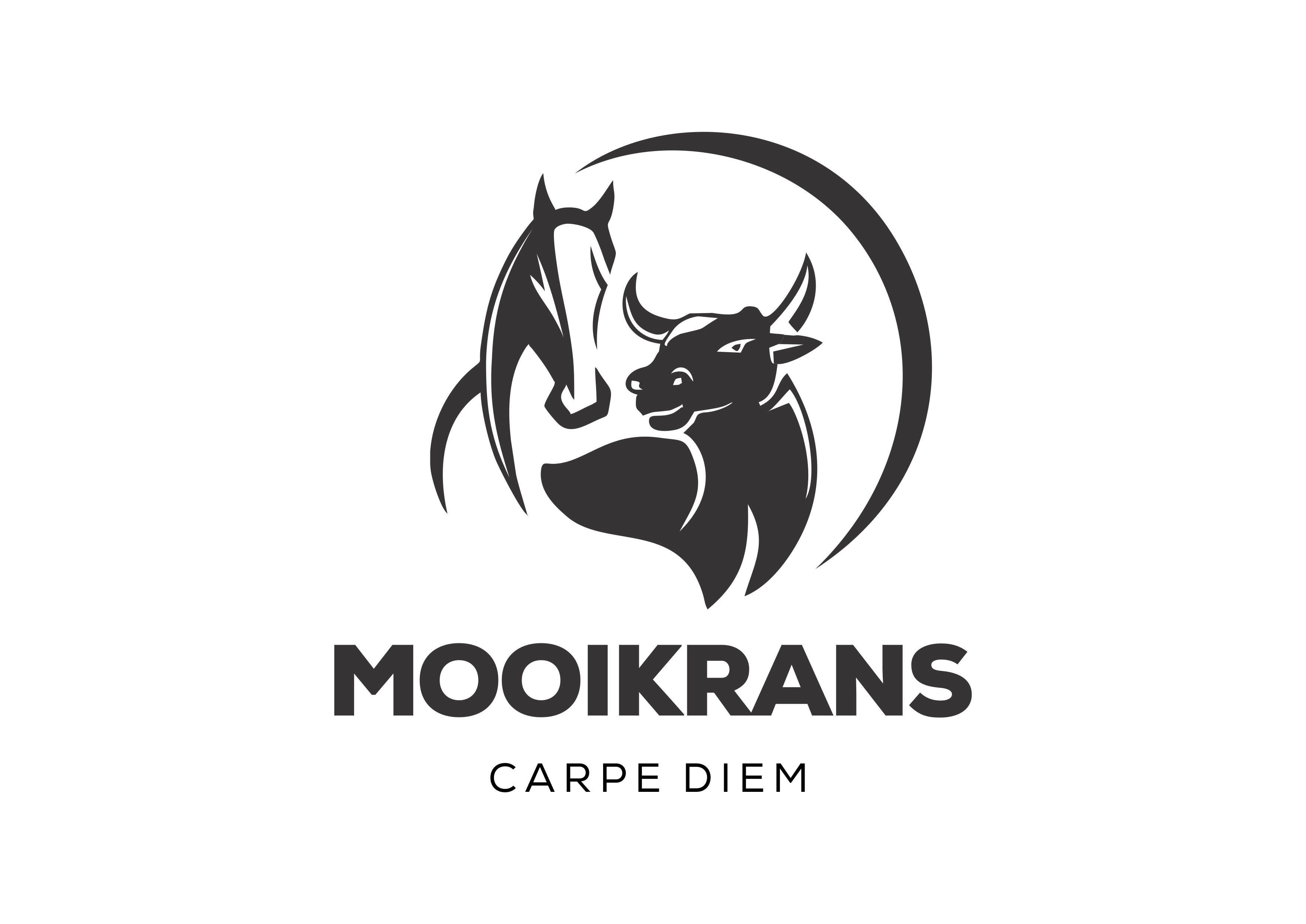 CAMP DATES 2020 MOOIKRANS FARM HOLIDAY CAMPS CAMP DATES 2020 MOOIKRANS FARM HOLIDAY CAMPS CAMP DATES 2020	               Cost per person     	               Cost per person     	               Cost per person     MARCHMARCHMARCHFarm Holiday Camp 1Sunday 22 March – Saturday 28 MarchR2 800                 JUNE/JULYAUGUSTAUGUSTAUGUSTPrivate School CampSonday 16 August – Saturday 22 AugustR3 000SEPTEMBERSEPTEMBERSEPTEMBERFarm Holiday Camp 1Farm Holiday Camp 2                               Friday 25 September – Saturday 3 OctoberSunday 27 September – Saturday 3 OctoberR3 000R2 800DECEMBER/JANUARYDECEMBER/JANUARYDECEMBER/JANUARYFarm Holiday Camp 1Sunday 6 December – Saturday 12 DecemberR2 800Farm Holiday Camp 2Sunday 13 December – Saturday 19 December R2 800Farm Holiday Camp 3Sunday 6 Desember – Saturday 12 December R2 800Farm Holiday Camp 4Wednesday 16 December – Tuesday 22 December R2 800Farm Holiday Camp 5Sunday 3 January – Saturday 9 JanuaryR2 800